Олимпиада по физической культурекраевой уровень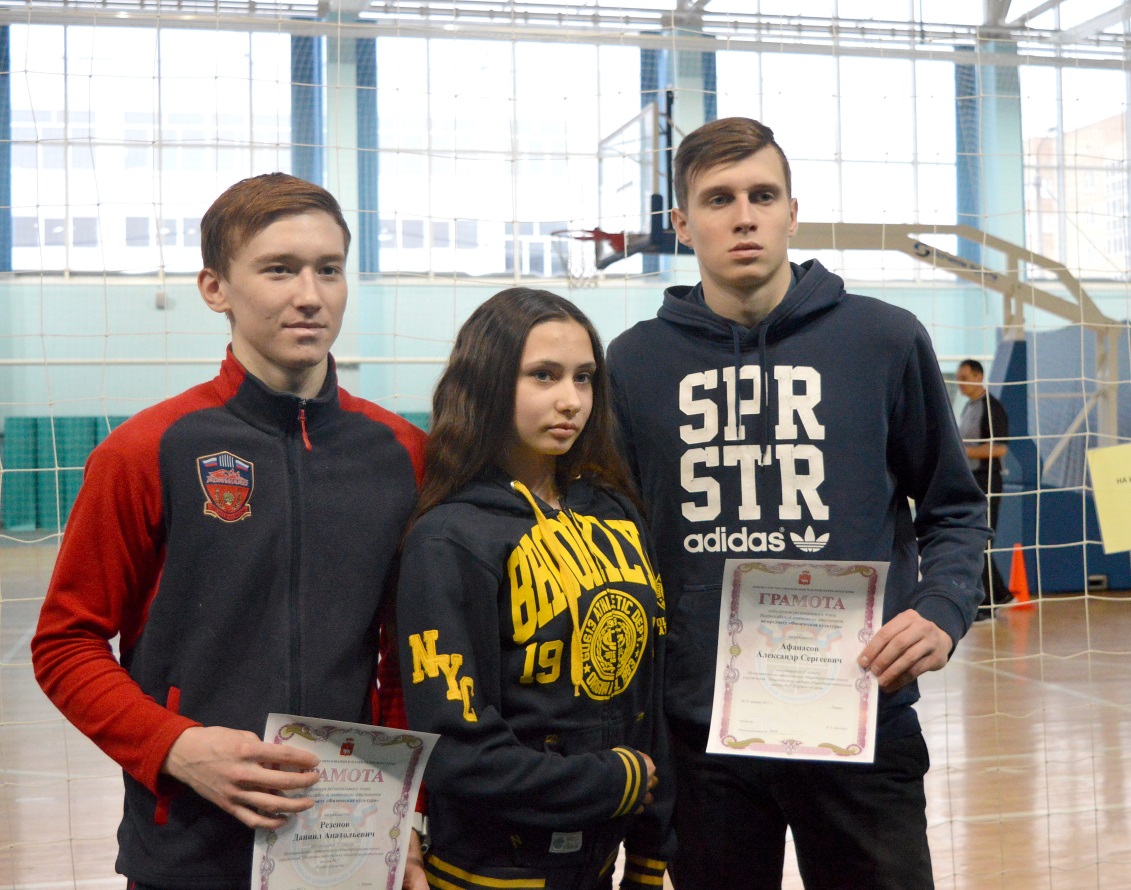      20-21 января в г. Пермь прошел региональный этап Всероссийской олимпиады школьников по предмету "Физическая культура".     Программа олимпиады: теоретический тест, акробатическая комбинация и бег на 2000 метров.     За Добрянский район на этих престижных соревнованиях выступали учащиеся МАОУ "Полазненской СОШ № 1".     Афанасов Александр в итоговом протоколе из 70 участников занял  3 место, что позволило ему стать Победителем олимпиады среди юношей.        Резенов Даниил - Призер соревнований.       Ксении Гущиной не много не хватило до звания Призера олимпиады среди девушек.   Здорово, ребята! 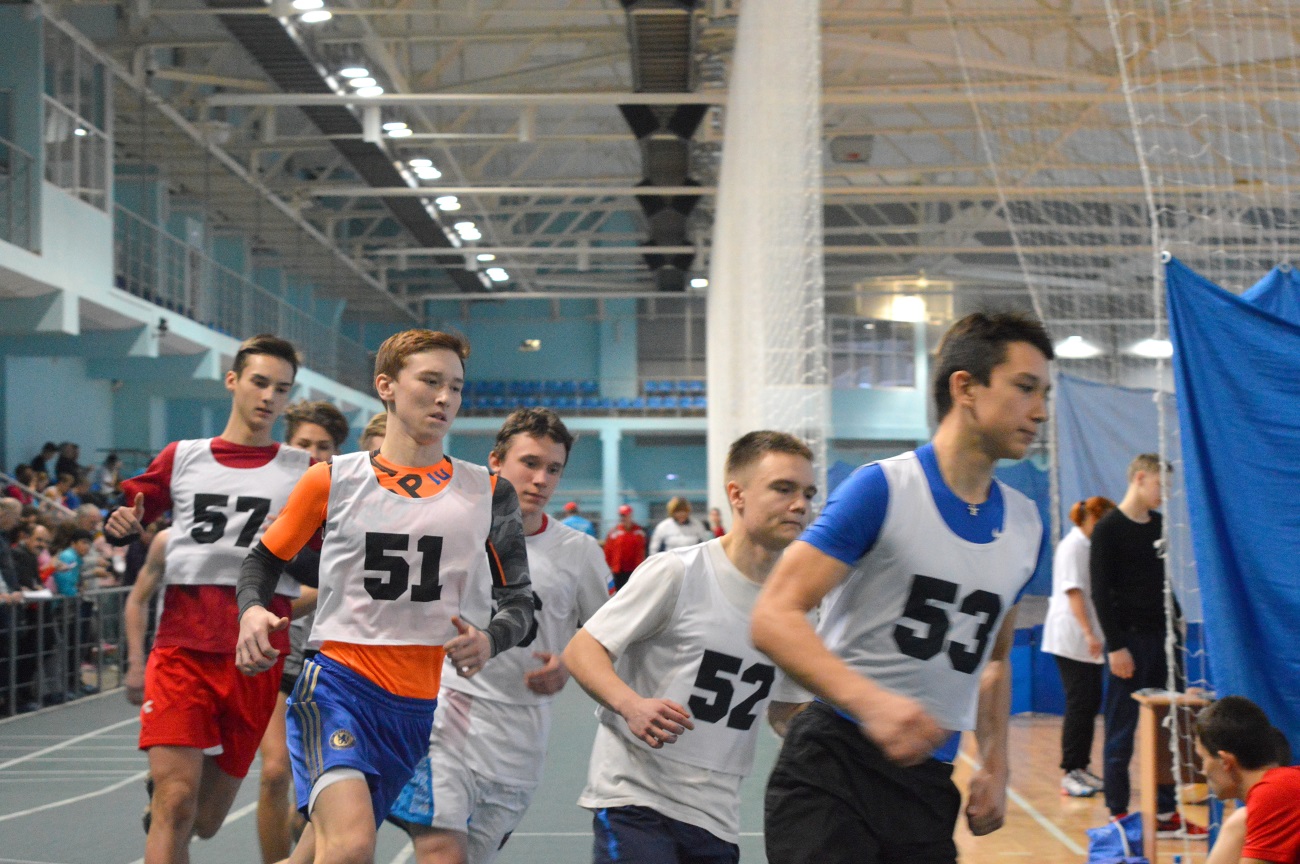 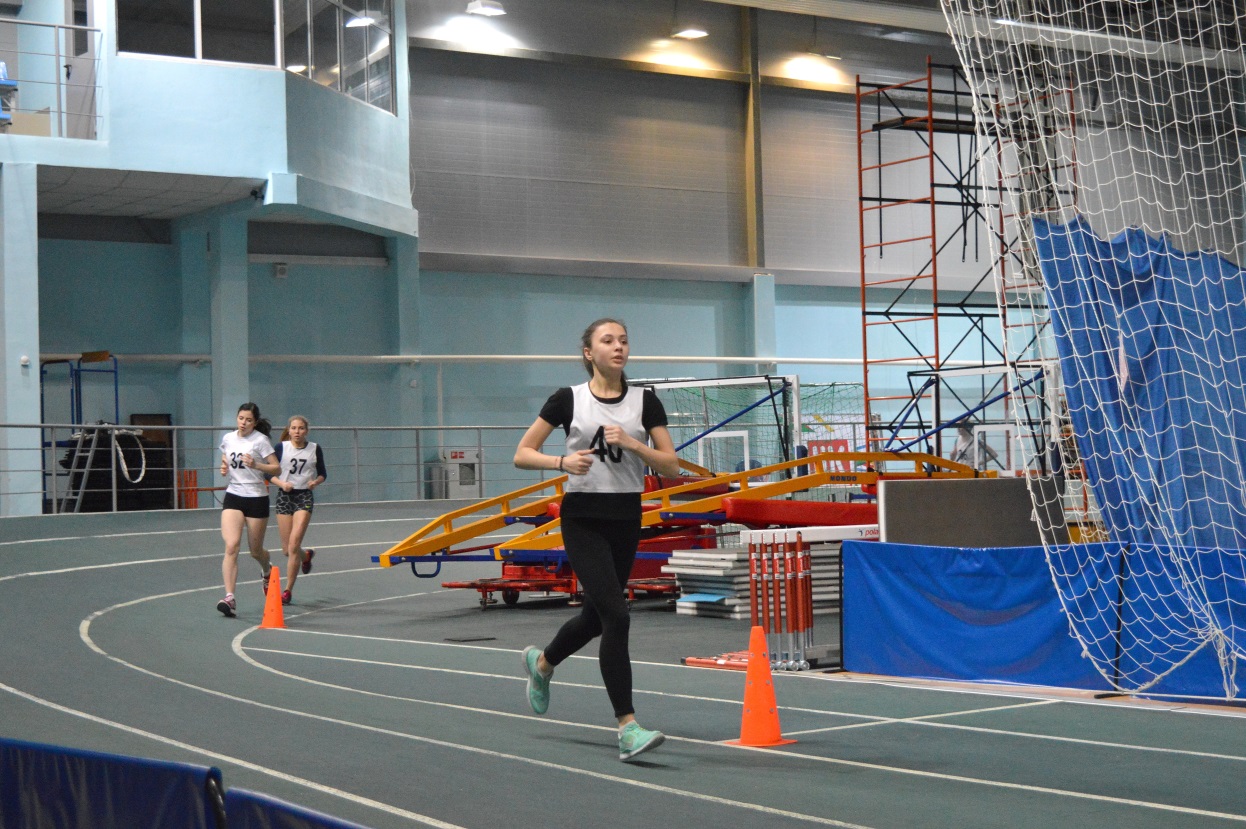 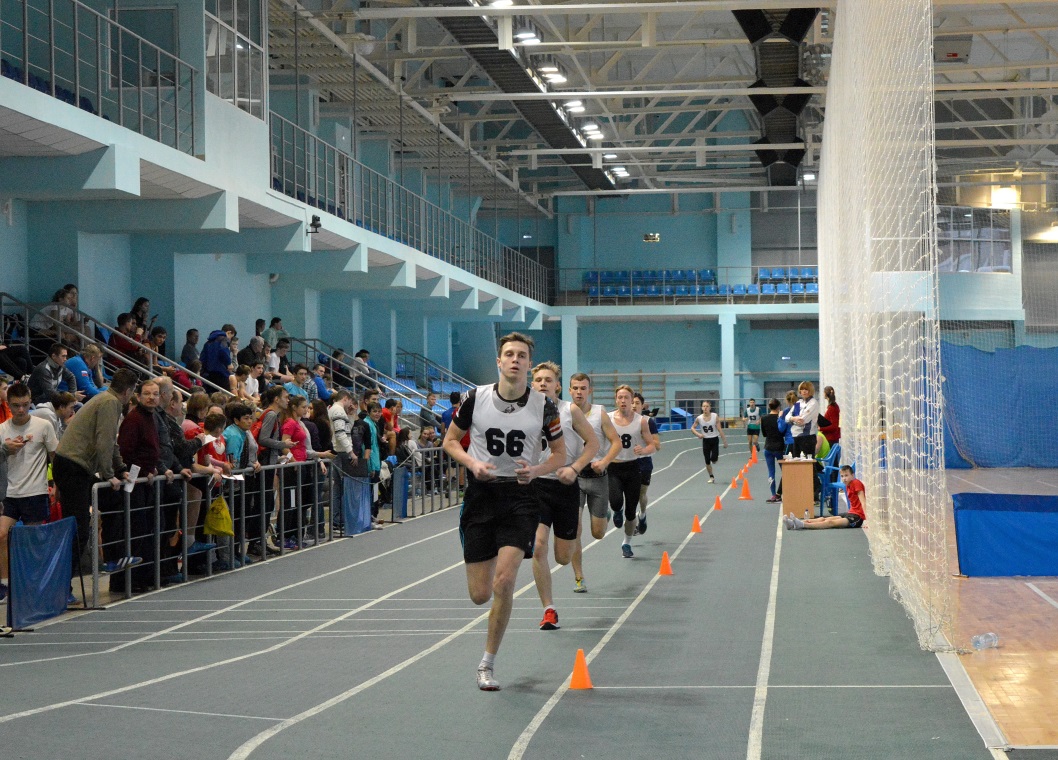 